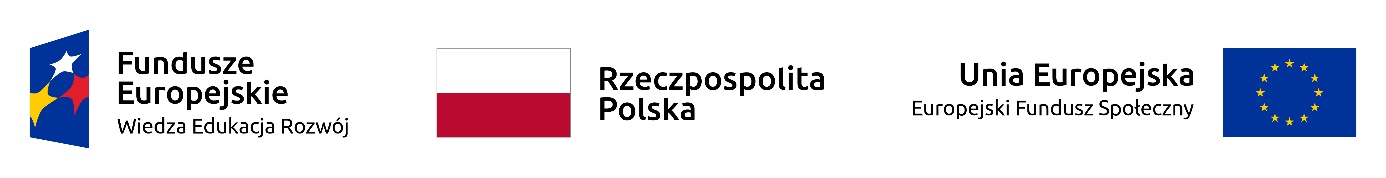 SEMINARIUMw ramach projektu „Opracowanie koncepcji i założeń merytorycznych programów polityki zdrowotnej planowanych do wdrożenia w procedurze konkursowej” nr POWR.05.01.00-00-0001/15 współfinansowanego ze środków Programu Wiedza Edukacja Rozwójdotyczące założeń „Programu profilaktyki uzależnień od substancji psychoaktywnych u młodzieży i młodych dorosłych”12 listopada 2018 r. w godzinach 10:00 – 16:00Ministerstwo Zdrowia, ul. Miodowa 15, Warszawasala „Duża Kinowa”FORMULARZ ZGŁOSZENIOWYZgłoszenia prosimy przesyłać do dnia 8 listopada 2018 r. wyłącznie:e-mailem: j.izdebski@mz.gov.pl lub faksem (0-22 530 03 50). MZ zastrzega sobie prawo wyboru uczestników seminarium w przypadku dużej liczby zgłoszeń. MZ bezzwłocznie potwierdzi przyjęcie zgłoszenia na seminarium drogą mailową na adres podany przez uczestnika. Wyrażam zgodę na przetwarzanie podanych danych osobowych w celu zapisu na seminarium.Obowiązek informacyjny wynikający z art. 13 rozporządzenia Parlamentu Europejskiego i Rady (UE) 2016/679 
z dnia 27 kwietnia 2016 r. w sprawie ochrony osób fizycznych w związku z przetwarzaniem danych osobowych 
i w sprawie swobodnego przepływu takich danych oraz uchylenia dyrektywy 95/46/WE (Dz. U. UE. L. 2016.119.1) zostanie spełniony w dniu 10 lipca 2018 r. ………………………………………………….(data, podpis)Pełna nazwa instytucji…………………………………………………………………………………………………………………………Nazwisko i imię uczestnika…………………………………………………………………………………………………………………………Dokładny adres firmy…………………………………………………………………………………………………………………………Województwo…………………………………………………………………………………………………………………………Telefon…………………………………………………………………………………………………………………………E-mail…………………………………………………………………………………………………………………………Faks…………………………………………………………………………………………………………………………Adres www…………………………………………………………………………………………………………………………